OBJETIVOS:   CAPACIDAD: Razonamiento lógico – orientación espacio temporal.                                                                      DESTREZAS: Determinar y ubicar.
                         VALOR: Libertad                                                                                    ACTITUD: Responsabilidad  
                         CONTENIDOS: Orden y aproximación de números reales.            Unidad I: Números.                         E-mail de consulta: pedro.soto.icv@gmail.com, lio23fernando@gmail.comOJO: No te olvides de enviar tu guía desarrollada al email correspondiente de cada profesor.Aproximación de raíces cuadradas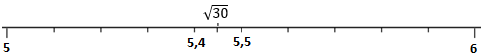 Ejercicios:Determinar una aproximación con dos cifras decimales de las siguientes raíces inexactas, siguiendo el ejemplo del cuadro anterior, realizando el desarrollo correspondiente en tu cuaderno.Orden en los números realesDeterminar el orden de menor a mayor de los siguientes números reales, realizando los desarrollos correspondientes en tu cuaderno.Ubicación de raíces inexactas en la recta numérica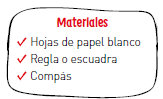 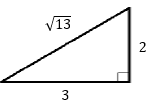 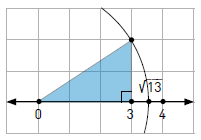 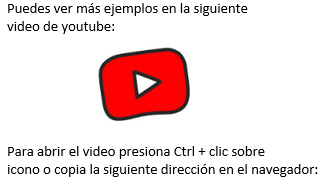 Ubicar las siguientes raíces cuadradas en la recta numérica usando regla y compas, siguiendo el ejemplo anterior.“La verdadera serenidad refleja la paz del alma y es fruto del cumplimiento exacto del propio deber”.                            ( M. P. v. M.)NombreFechaDel 30/03 al 04 /04CursoIIº A y B